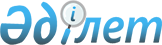 "Сырдария ауданының кент және ауылдық округтерінің 2018 – 2020 жылдарға арналған бюджеттері туралы" Сырдария аудандық мәслихаттың 2017 жылғы 26 желтоқсандағы №168 шешіміне өзгерістер енгізу туралыҚызылорда облысы Сырдария аудандық мәслихатының 2018 жылғы 18 сәуірдегі № 189 шешімі. Қызылорда облысының Әділет департаментінде 2018 жылғы 3 мамырда № 6284 болып тіркелді
      "Қазақстан Республикасының Бюджет кодексi" Қазақстан Республикасының 2008 жылғы 4 желтоқсандағы Кодексiне және "Қазақстан Республикасындағы жергiлiктi мемлекеттiк басқару және өзiн-өзi басқару туралы" Қазақстан Республикасының 2001 жылғы 23 қаңтардағы Заңының 6-бабының 1-тармағының 1)-тармақшасына сәйкес Сырдария аудандық мәслихаты ШЕШІМ ҚАБЫЛДАДЫ:
      1. "Сырдария ауданының кент және ауылдық округтерінің 2018 – 2020 жылдарға арналған бюджеттері туралы" Сырдария аудандық мәслихаттың 2017 жылғы 26 желтоқсандағы № 168 шешіміне (нормативтік құқықтық актілерді мемлекеттік Тіркеу тізілімінде 6128 нөмірімен тіркелген, 2018 жылғы 23 қаңтарда Қазақстан Республикасы нормативтік құқықтық актілерінің эталондық бақылау банкінде жарияланған) мынадай өзгерістер енгізілсін:
      1-тармақтың 1) тармақшасы жаңа редакцияда жазылсын:
      " 1) кірістер – 1064494 мың теңге, оның ішінде:
      Тереңөзек кенті – 408725 мың теңге; 
      Шіркейлі ауылдық округі – 88728 мың теңге;
      Н.Ілиясов ауылдық округі – 81354 мың теңге;
      Ақжарма ауылдық округі – 79552 мың теңге;
      Шаған ауылдық округі – 135174 мың теңге;
      Қоғалыкөл ауылдық округі – 90735 мың теңге;
      Бесарық ауылдық округі – 76145 мың теңге;
      Аманкелді ауылдық округі – 104081 мың теңге;
      салықтық түсімдер – 42960 мың теңге, оның ішінде:
      Тереңөзек кенті – 26148 мың теңге; 
      Шіркейлі ауылдық округі – 1306 мың теңге;
      Н.Ілиясов ауылдық округі – 959 мың теңге;
      Ақжарма ауылдық округі – 3623 мың теңге;
      Шаған ауылдық округі – 3751 мың теңге;
      Қоғалыкөл ауылдық округі – 3193 мың теңге;
      Бесарық ауылдық округі –1310 мың теңге;
      Аманкелді ауылдық округі – 2670 мың теңге;
      салықтық емес түсімдер – 2490 мың теңге, оның ішінде:
      Тереңөзек кенті – 1 983 мың теңге; 
      Шіркейлі ауылдық округі – 79 мың теңге;
      Н.Ілиясов ауылдық округі – 30 мың теңге;
      Ақжарма ауылдық округі – 86 мың теңге;
      Шаған ауылдық округі – 55 мың теңге;
      Қоғалыкөл ауылдық округі – 38 мың теңге;
      Бесарық ауылдық округі – 53 мың теңге;
      Аманкелді ауылдық округі – 166 мың теңге;
      трансферттер түсімі – 1019044 мың теңге, оның ішінде:
      Тереңөзек кенті – 380594 мың теңге;
      Шіркейлі ауылдық округі - 87343 мың теңге 
      Н.Ілиясов ауылдық округі - 80365 мың теңге 
      Ақжарма ауылдық округі - 75843 мың теңге;
      Шаған ауылдық округі - 131368 мың теңге;
      Қоғалыкөл ауылдық округі - 87504 мың теңге;
      Бесарық ауылдық округі - 74782 мың теңге; 
      Аманкелді ауылдық округі - 101245 мың теңге.".
      1-тармақтың 2) тармақшасы жаңа редакцияда жазылсын:
      " 2) шығындар – 1064494 мың теңге, оның ішінде:
      Тереңөзек кенті – 408725 мың теңге; 
      Шіркейлі ауылдық округі – 88728 мың теңге;
      Н.Ілиясов ауылдық округі – 81354 мың теңге;
      Ақжарма ауылдық округі – 79552 мың теңге;
      Шаған ауылдық округі – 135174 мың теңге;
      Қоғалыкөл ауылдық округі – 90735 мың теңге;
      Бесарық ауылдық округі – 76145 мың теңге;
      Аманкелді ауылдық округі – 104081 мың теңге.".
      Аталған шешімнің 1, 16 және 22 қосымшалары осы шешімнің 1, 2 және 3 қосымшаларына сәйкес жаңа редакцияда жазылсын.
      2. Осы шешiм 2018 жылғы 1 қаңтардан бастап қолданысқа енгiзiледi және ресми жариялауға жатады. Тереңөзек кентінің 2018 жылға арналған бюджеті Қоғалыкөл ауылдық округінің 2018 жылға арналған бюджеті Аманкелді ауылдық округінің 2018 жылға арналған бюджеті
					© 2012. Қазақстан Республикасы Әділет министрлігінің «Қазақстан Республикасының Заңнама және құқықтық ақпарат институты» ШЖҚ РМК
				
      Аудандық мәслихаттың кезектен
тыс 22 сессиясының төрағасы:

О.Сейтмуратов

      Аудандық мәслихаттың хатшысы:

Е.Әжікенов
Сырдария аудандық мәслихаттың 2018 жылғы 18 сәуірдегі №189 шешіміне 1қосымшаСырдария аудандық мәслихаттың 2017 жылғы 26 желтоқсандағы №168 шешіміне 1 - қосымша 
Санаты 
Санаты 
Санаты 
Санаты 
Сомасы, мың теңге
Сыныбы 
Сыныбы 
Сыныбы 
Сомасы, мың теңге
Кіші сыныбы 
Кіші сыныбы 
Сомасы, мың теңге
Атауы
Сомасы, мың теңге
1. КІРІСТЕР 
408725
1
Салықтық түсімдер
26148
01
Табыс салығы
11158
2
Жеке табыс салығы
11158
04
Меншікке салынатын салықтар
14972
1
Мүлікке салынатын салықтар
287
3
Жер салығы
2508
4
Көлік кұралдарына салынатын салық
12177
05
Тауарларға, жұмыстарға және қызметтерге салынатын iшкi салықтар 
18
4
Кәсiпкерлiк және кәсiби қызметтi жүргiзгенi үшiн алынатын алымдар
18
2
Салықтық емес түсiмдер
1983
01
Мемлекеттік меншіктен түсетін кірістер
1926
5
Мемлекет меншігіндегі мүлікті жалға беруден түсетін кірістер
1926
04
Мемлекеттік бюджеттен қаржыландырылатын, сондай-ақ Қазақстан Республикасы Ұлттық Банкінің бюджетінен (шығыстар сметасынан) қамтылатын және қаржыландырылатын мемлекеттік мекемелер салатын айыппұлдар, өсімпұлдар, санкциялар, өндіріп алулар
46
1
Мұнай секторы ұйымдарынан түсетін түсімдерді қоспағанда, мемлекеттік бюджеттен қаржыландырылатын, сондай-ақ Қазақстан Республикасы Ұлттық Банкінің бюджетінен (шығыстар сметасынан) қамтылатын және қаржыландырылатын мемлекеттік мекемелер салатын айыппұлдар, өсімпұлдар, санкциялар, өндіріп алулар
46
06
Басқа да салықтық емес түсiмдер 
11
1
Басқа да салықтық емес түсiмдер 
11
4
Трансферттер түсімі
380594
02
Мемлекеттiк басқарудың жоғары тұрған органдарынан түсетiн трансферттер
380594
3
Аудандардың (облыстық маңызы бар қаланың) бюджетінен трансферттер
380594
Функционалдық топ 
Функционалдық топ 
Функционалдық топ 
Функционалдық топ 
Бюджеттік бағдарламалардың әкiмшiсi
Бюджеттік бағдарламалардың әкiмшiсi
Бюджеттік бағдарламалардың әкiмшiсi
Бағдарлама
Бағдарлама
Атауы
2. ШЫҒЫНДАР
408725
01
Жалпы сипаттағы мемлекеттiк қызметтер
114128
124
Аудандық маңызы бар қала, ауыл, кент, ауылдық округ әкімінің аппараты
114128
001
Аудандық маңызы бар қала, ауыл, кент, ауылдық округ әкімінің қызметін қамтамасыз ету жөніндегі қызметтер
72930
022
Мемлекеттік органның күрделі шығыстары
41198
04
Бiлiм беру
156850
124
Аудандық маңызы бар қала, ауыл, кент, ауылдық округ әкімінің аппараты
155900
004
Мектепке дейінгі тәрбиелеу және оқыту және мектепке дейінгі тәрбиелеу және оқыту ұйымдарында медициналық қызмет көрсетуді ұйымдастыру
155900
124
Аудандық маңызы бар қала, ауыл, кент, ауылдық округ әкімінің аппараты
950
005
Ауылдық жерлерде оқушыларды жақын жердегі мектепке дейін тегін алып баруды және одан алып қайтуды ұйымдастыру
950
06
Әлеуметтiк көмек және әлеуметтiк қамсыздандыру
27836
124
Аудандық маңызы бар қала, ауыл, кент, ауылдық округ әкімінің аппараты
27836
003
Мұқтаж азаматтарға үйде әлеуметтік көмек көрсету
27836
07
Тұрғын үй - коммуналдық шаруашылық
81392
124
Аудандық маңызы бар қала, ауыл, кент, ауылдық округ әкімінің аппараты
81392
008
Елді мекендердегі көшелерді жарықтандыру
26439
009
Елді мекендердің санитариясын қамтамасыз ету
23357
011
Елді мекендерді абаттандыру мен көгалдандыру
31596
08
Мәдениет, спорт, туризм және ақпараттық кеңістiк
28519
124
Аудандық маңызы бар қала, ауыл, кент, ауылдық округ әкімінің аппараты
28319
006
Жергілікті деңгейде мәдени-демалыс жұмысын қолдау
28319
124
Аудандық маңызы бар қала, ауыл, кент, ауылдық округ әкімінің аппараты
200
028
Жергілікті деңгейде дене шынықтыру-сауықтыру және спорттық іс-шараларды өткізу
200Сырдария аудандық мәслихаттың 2018 жылғы 18 сәуірдегі №189 шешіміне 2қосымшаСырдария аудандық мәслихаттың 2017 жылғы 26 желтоқсандағы №168 шешіміне 16 - қосымша 
Санаты 
Санаты 
Санаты 
Санаты 
Сомасы, мың теңге
Сыныбы 
Сыныбы 
Сыныбы 
Сомасы, мың теңге
Кіші сыныбы 
Кіші сыныбы 
Сомасы, мың теңге
Атауы
Сомасы, мың теңге
1. КІРІСТЕР 
90735
1
Салықтық түсімдер
3193
01
Табыс салығы
450
2
Жеке табыс салығы
450
04
Меншікке салынатын салықтар
2742
1
Мүлікке салынатын салықтар
46
3
Жер салығы
171
4
Көлік кұралдарына салынатын салық
2525
05
Тауарларға, жұмыстарға және қызметтерге салынатын iшкi салықтар 
1
4
Кәсiпкерлiк және кәсiби қызметтi жүргiзгенi үшiн алынатын алымдар
1
2
Салықтық емес түсiмдер
38
01
Мемлекеттік меншіктен түсетін кірістер
28
5
Мемлекет меншігіндегі мүлікті жалға беруден түсетін кірістер
28
04
Мемлекеттік бюджеттен қаржыландырылатын, сондай-ақ Қазақстан Республикасы Ұлттық Банкінің бюджетінен (шығыстар сметасынан) қамтылатын және қаржыландырылатын мемлекеттік мекемелер салатын айыппұлдар, өсімпұлдар, санкциялар, өндіріп алулар
5
1
Мұнай секторы ұйымдарынан түсетін түсімдерді қоспағанда, мемлекеттік бюджеттен қаржыландырылатын, сондай-ақ Қазақстан Республикасы Ұлттық Банкінің бюджетінен (шығыстар сметасынан) қамтылатын және қаржыландырылатын мемлекеттік мекемелер салатын айыппұлдар, өсімпұлдар, санкциялар, өндіріп алулар
5
06
Басқа да салықтық емес түсiмдер 
5
1
Басқа да салықтық емес түсiмдер 
5
4
Трансферттер түсімі
87504
02
Мемлекеттiк басқарудың жоғары тұрған органдарынан түсетiн трансферттер
87504
3
Аудандардың (облыстық маңызы бар қаланың) бюджетінен трансферттер
87504
Функционалдық топ 
Функционалдық топ 
Функционалдық топ 
Функционалдық топ 
Бюджеттік бағдарламалардың әкiмшiсi
Бюджеттік бағдарламалардың әкiмшiсi
Бюджеттік бағдарламалардың әкiмшiсi
Бағдарлама
Бағдарлама
Атауы
2. ШЫҒЫНДАР
90735
01
Жалпы сипаттағы мемлекеттiк қызметтер
21492
124
Аудандық маңызы бар қала, ауыл, кент, ауылдық округ әкімінің аппараты
21492
001
Аудандық маңызы бар қала, ауыл, кент, ауылдық округ әкімінің қызметін қамтамасыз ету жөніндегі қызметтер
21492
04
Бiлiм беру
49859
124
Аудандық маңызы бар қала, ауыл, кент, ауылдық округ әкімінің аппараты
49859
004
Мектепке дейінгі тәрбиелеу және оқыту және мектепке дейінгі тәрбиелеу және оқыту ұйымдарында медициналық қызмет көрсетуді ұйымдастыру
49859
06
Әлеуметтiк көмек және әлеуметтiк қамсыздандыру
2886
124
Аудандық маңызы бар қала, ауыл, кент, ауылдық округ әкімінің аппараты
2886
003
Мұқтаж азаматтарға үйде әлеуметтік көмек көрсету
2886
07
Тұрғын үй - коммуналдық шаруашылық
4652
124
Аудандық маңызы бар қала, ауыл, кент, ауылдық округ әкімінің аппараты
4652
008
Елді мекендердегі көшелерді жарықтандыру
3580
009
Елді мекендердің санитариясын қамтамасыз ету
291
011
Елді мекендерді абаттандыру мен көгалдандыру
781
08
Мәдениет, спорт, туризм және ақпараттық кеңістiк
11846
124
Аудандық маңызы бар қала, ауыл, кент, ауылдық округ әкімінің аппараты
11746
006
Жергілікті деңгейде мәдени-демалыс жұмысын қолдау
11746
124
Аудандық маңызы бар қала, ауыл, кент, ауылдық округ әкімінің аппараты
100
028
Жергілікті деңгейде дене шынықтыру-сауықтыру және спорттық іс-шараларды өткізу
100Сырдария аудандық мәслихаттың 2018 жылғы 18 сәуірдегі №189 шешіміне 3қосымшаСырдария аудандық мәслихаттың 2017 жылғы 26 желтоқсандағы №168 шешіміне 22 - қосымша
Санаты 
Санаты 
Санаты 
Санаты 
Сомасы, мың теңге
Сыныбы 
Сыныбы 
Сыныбы 
Сомасы, мың теңге
Кіші сыныбы 
Кіші сыныбы 
Сомасы, мың теңге
Атауы
Сомасы, мың теңге
1. КІРІСТЕР 
104081
1
Салықтық түсімдер
2670
01
Табыс салығы
148
2
Жеке табыс салығы
148
04
Меншікке салынатын салықтар
2522
1
Мүлікке салынатын салықтар
47
3
Жер салығы
506
4
Көлік кұралдарына салынатын салық
1969
2
Салықтық емес түсiмдер
166
01
Мемлекеттік меншіктен түсетін кірістер
43
5
Мемлекет меншігіндегі мүлікті жалға беруден түсетін кірістер
43
04
Мемлекеттік бюджеттен қаржыландырылатын, сондай-ақ Қазақстан Республикасы Ұлттық Банкінің бюджетінен (шығыстар сметасынан) қамтылатын және қаржыландырылатын мемлекеттік мекемелер салатын айыппұлдар, өсімпұлдар, санкциялар, өндіріп алулар
91
1
Мұнай секторы ұйымдарынан түсетін түсімдерді қоспағанда, мемлекеттік бюджеттен қаржыландырылатын, сондай-ақ Қазақстан Республикасы Ұлттық Банкінің бюджетінен (шығыстар сметасынан) қамтылатын және қаржыландырылатын мемлекеттік мекемелер салатын айыппұлдар, өсімпұлдар, санкциялар, өндіріп алулар
91
06
Басқа да салықтық емес түсiмдер 
32
1
Басқа да салықтық емес түсiмдер 
32
4
Трансферттер түсімі
101245
02
Мемлекеттiк басқарудың жоғары тұрған органдарынан түсетiн трансферттер
101245
3
Аудандардың (облыстық маңызы бар қаланың) бюджетінен трансферттер
101245
Функционалдық топ 
Функционалдық топ 
Функционалдық топ 
Функционалдық топ 
Бюджеттік бағдарламалардың әкiмшiсi
Бюджеттік бағдарламалардың әкiмшiсi
Бюджеттік бағдарламалардың әкiмшiсi
Бағдарлама
Бағдарлама
Атауы
2. ШЫҒЫНДАР
104081
01
Жалпы сипаттағы мемлекеттiк қызметтер
29277
124
Аудандық маңызы бар қала, ауыл, кент, ауылдық округ әкімінің аппараты
29277
001
Аудандық маңызы бар қала, ауыл, кент, ауылдық округ әкімінің қызметін қамтамасыз ету жөніндегі қызметтер
28956
022
Мемлекеттік органның күрделі шығыстары
321
04
Бiлiм беру
53578
124
Аудандық маңызы бар қала, ауыл, кент, ауылдық округ әкімінің аппараты
52580
004
Мектепке дейінгі тәрбиелеу және оқыту және мектепке дейінгі тәрбиелеу және оқыту ұйымдарында медициналық қызмет көрсетуді ұйымдастыру
52580
124
Аудандық маңызы бар қала, ауыл, кент, ауылдық округ әкімінің аппараты
998
005
Ауылдық жерлерде оқушыларды жақын жердегі мектепке дейін тегін алып баруды және одан алып қайтуды ұйымдастыру
998
06
Әлеуметтiк көмек және әлеуметтiк қамсыздандыру
2568
124
Аудандық маңызы бар қала, ауыл, кент, ауылдық округ әкімінің аппараты
2568
003
Мұқтаж азаматтарға үйде әлеуметтік көмек көрсету
2568
07
Тұрғын үй - коммуналдық шаруашылық
2776
124
Аудандық маңызы бар қала, ауыл, кент, ауылдық округ әкімінің аппараты
2776
008
Елді мекендердегі көшелерді жарықтандыру
1766
009
Елді мекендердің санитариясын қамтамасыз ету
360
011
Елді мекендерді абаттандыру мен көгалдандыру
650
08
Мәдениет, спорт, туризм және ақпараттық кеңістiк
15882
124
Аудандық маңызы бар қала, ауыл, кент, ауылдық округ әкімінің аппараты
15782
006
Жергілікті деңгейде мәдени-демалыс жұмысын қолдау
15782
124
Аудандық маңызы бар қала, ауыл, кент, ауылдық округ әкімінің аппараты
100
028
Жергілікті деңгейде дене шынықтыру-сауықтыру және спорттық іс-шараларды өткізу
100